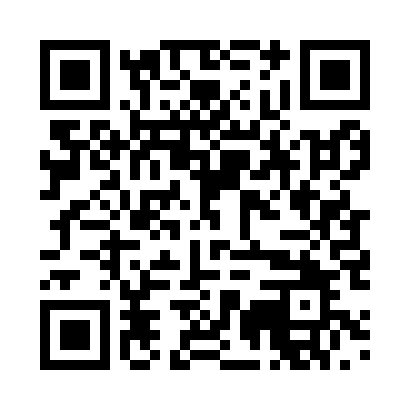 Prayer times for Auerstedt, GermanyWed 1 May 2024 - Fri 31 May 2024High Latitude Method: Angle Based RulePrayer Calculation Method: Muslim World LeagueAsar Calculation Method: ShafiPrayer times provided by https://www.salahtimes.comDateDayFajrSunriseDhuhrAsrMaghribIsha1Wed3:195:461:115:138:3610:522Thu3:165:441:115:148:3810:553Fri3:125:421:105:158:3910:594Sat3:095:411:105:158:4111:025Sun3:055:391:105:168:4311:056Mon3:015:371:105:168:4411:087Tue2:585:351:105:178:4611:118Wed2:565:341:105:188:4711:149Thu2:555:321:105:188:4911:1710Fri2:545:301:105:198:5011:1811Sat2:545:291:105:208:5211:1812Sun2:535:271:105:208:5311:1913Mon2:535:261:105:218:5511:2014Tue2:525:241:105:218:5611:2015Wed2:515:231:105:228:5811:2116Thu2:515:211:105:228:5911:2217Fri2:505:201:105:239:0111:2218Sat2:505:191:105:249:0211:2319Sun2:495:171:105:249:0411:2420Mon2:495:161:105:259:0511:2421Tue2:485:151:105:259:0611:2522Wed2:485:141:105:269:0811:2523Thu2:475:121:105:269:0911:2624Fri2:475:111:115:279:1011:2725Sat2:475:101:115:279:1211:2726Sun2:465:091:115:289:1311:2827Mon2:465:081:115:289:1411:2828Tue2:465:071:115:299:1511:2929Wed2:455:061:115:299:1611:3030Thu2:455:051:115:309:1811:3031Fri2:455:051:115:309:1911:31